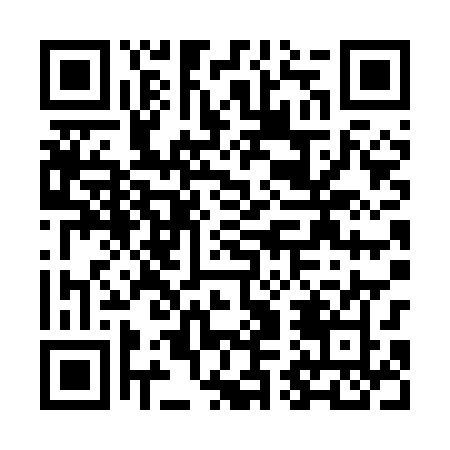 Prayer times for Dabrowka Wylazy, PolandMon 1 Apr 2024 - Tue 30 Apr 2024High Latitude Method: Angle Based RulePrayer Calculation Method: Muslim World LeagueAsar Calculation Method: HanafiPrayer times provided by https://www.salahtimes.comDateDayFajrSunriseDhuhrAsrMaghribIsha1Mon4:046:0512:355:027:068:592Tue4:026:0312:355:037:089:023Wed3:596:0112:345:047:099:044Thu3:565:5812:345:067:119:065Fri3:535:5612:345:077:139:096Sat3:505:5412:345:087:159:117Sun3:475:5112:335:097:169:138Mon3:445:4912:335:117:189:169Tue3:415:4712:335:127:209:1810Wed3:375:4512:335:137:219:2111Thu3:345:4212:325:147:239:2312Fri3:315:4012:325:157:259:2613Sat3:285:3812:325:167:279:2814Sun3:255:3612:325:187:289:3115Mon3:225:3412:315:197:309:3316Tue3:185:3112:315:207:329:3617Wed3:155:2912:315:217:339:3918Thu3:125:2712:315:227:359:4119Fri3:095:2512:305:237:379:4420Sat3:055:2312:305:247:399:4721Sun3:025:2112:305:267:409:5022Mon2:585:1912:305:277:429:5323Tue2:555:1612:305:287:449:5524Wed2:515:1412:295:297:459:5825Thu2:485:1212:295:307:4710:0126Fri2:445:1012:295:317:4910:0427Sat2:415:0812:295:327:5110:0828Sun2:375:0612:295:337:5210:1129Mon2:335:0412:295:347:5410:1430Tue2:305:0212:295:357:5610:17